Конструирование «Скворечник»- Люди помогают птицам, когда кормят их. А еще люди помогают птицам, когда строят для них домики и вывешивают на деревьях. Вот домик — скворечник — для птицы скворца.
Давайте выложим скворечник из геометрических фигур.Какие геометрические фигуры вы использовали? Какого цвета квадрат? Треугольник, круг, прямоугольник?
А теперь возьмите палочку и приделайте скворечнику жердочку, на которую птица будет садиться. А вот и скворец прилетел к вам в скворечник.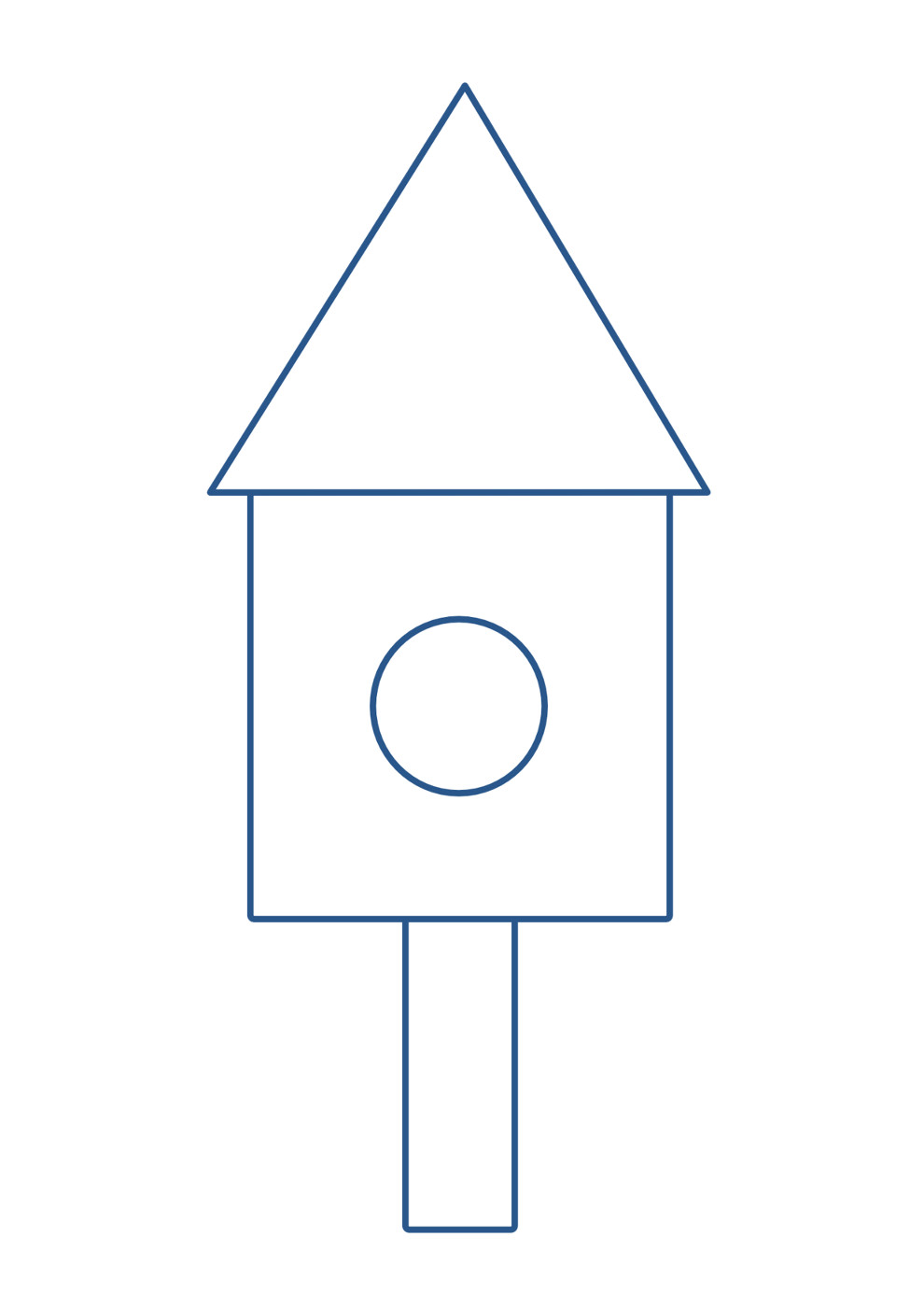 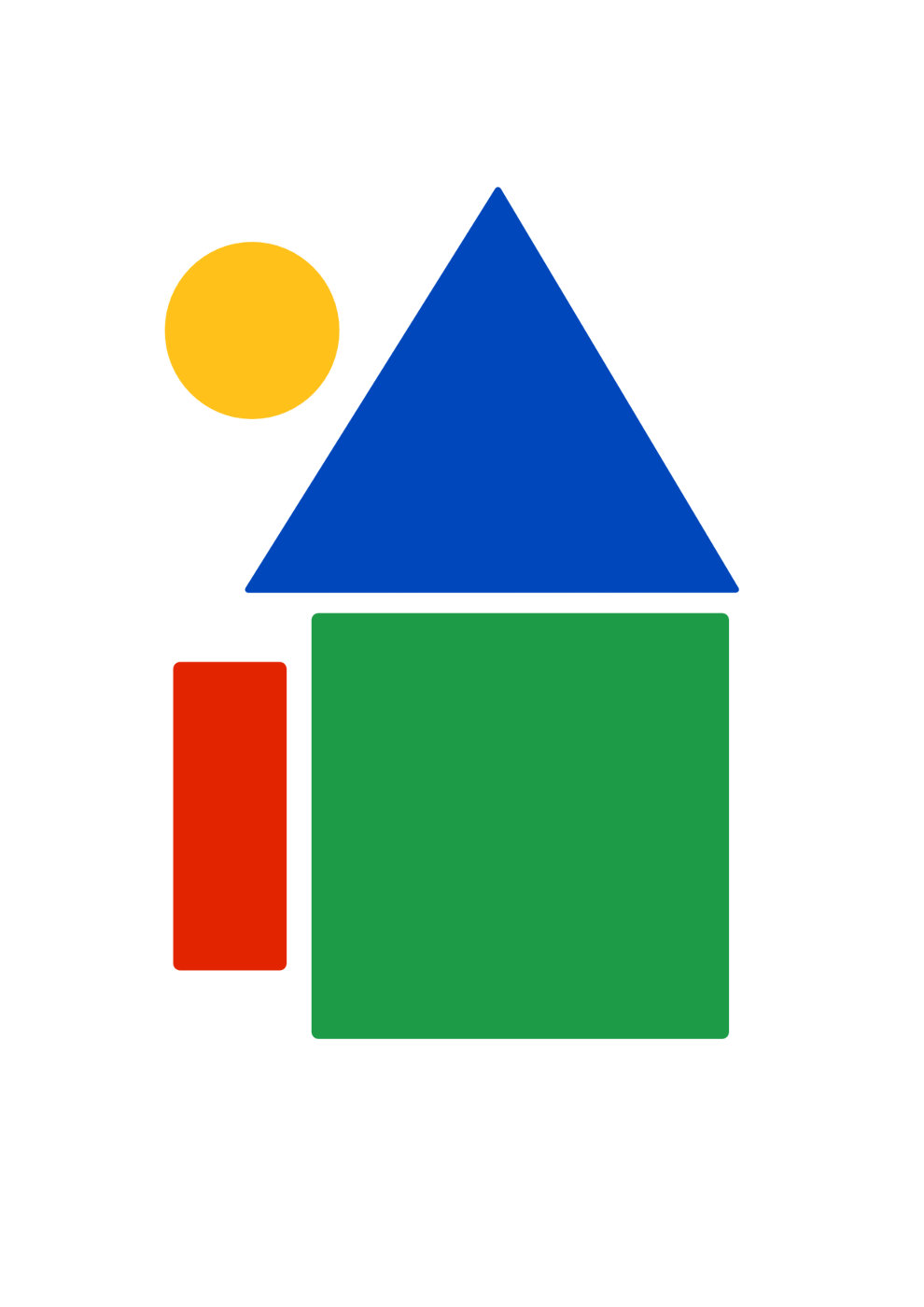 